Preparatory workshopsDocument prepared by the Office of the UnionDisclaimer:  this document does not represent UPOV policies or guidanceEXECUTIVE SUMMARY	The purpose of this document is to provide a report on preparatory workshops in 2021 and present proposals for 2022.	The TC is invited to consider whether to organize preparatory workshops as a series of webinars, to be organized at suitable dates according to the schedule of TWP sessions in 2022, in conjunction with workshops with physical participation, where requested, as set out in paragraphs 20 to 21 of this document.	The following abbreviations are used in this document:BMT:	Working Group on Biochemical and Molecular Techniques, and DNA-Profiling in ParticularTC:	Technical CommitteeTWA:	Technical Working Party for Agricultural CropsTWC:	Technical Working Party on Automation and Computer ProgramsTWF: 	Technical Working Party for Fruit CropsTWM:	Technical Working Party on Testing Methods and TechniquesTWO:	Technical Working Party for Ornamental Plants and Forest TreesTWPs:	Technical Working PartiesTWV:	Technical Working Party for Vegetables	The structure of this document is as follows:EXECUTIVE SUMMARY	1BACKGROUND	1Consideration by the Technical Committee at its fifty-seventh session	2Report on Preparatory Workshops in 2021	3Preparatory webinars	3Program and format for Preparatory Work in 2022	3Proposal:	3pROGRAM OF THE PREPARATORY WEBINARS IN 2021	1Annex:  Program of the preparatory webinars in 2021BACKGROUND	The TC, at its thirty-eighth session, agreed, on the basis of document TC/38/12, to the holding of a preparatory workshop before each Technical Working Party (TWP) meeting, with the aim of helping some of the delegates to participate more actively at the meeting (see document TC/38/16 “Report”, paragraphs 215 to 218).	The TC, at its fifty-fifth session, recalled that preparatory workshops were an opportunity for training local participants and agreed that TWP hosts should have the possibility to decide whether or not to organize a preparatory workshop prior to the TWP session (see document TC/55/25 “Report”, paragraphs 226 and 227).	The TC, at its fifty-fifth session, agreed that TWPs should be invited to discuss the possible organization of preparatory workshops when considering the date and place of their future sessions.Consideration by the Technical Committee at its fifty-seventh session	The TC, at its fifty-sixth session considered document TC/56/9 “Preparatory Workshops” (see document TC/56/23 “Report”, paragraphs 71 and 75).	The TC agreed to organize preparatory workshops in 2021 as a series of webinars at suitable dates according to the schedule of TWP sessions, as follows:  Webinar 1:Introduction to UPOV and the role of UPOV Technical Working Parties (TWPs)Overview of the General Introduction (document TG/1/3 and TGP documents)Characteristics as the Basis for DUS Examination and Selection of CharacteristicsWebinar 2:Guidance on drafting Test Guidelines – part I (document TGP/7) Method of Observation (MS, MG, VS, VG);Types of Expression (QL, PQ, QN), notes and distinctness;Webinar 3:Guidance on drafting Test Guidelines – part II (document TGP/7) Subject of the Test Guidelines, Material Required and Method of Examination;Shape and Color Characteristics;Example Varieties;Webinar 4:The process for developing UPOV Test Guidelines:(a)	Web-based TG Template; Additional Standard Wording; and Guidance Notes;(b)	Role of the leading expert drafting Test Guidelines and how to participate as an interested expertWebinar 5:UPOV online resourcesUPOV member laws:  UPOV LexPBR Applications:  UPOV PRISMA PBR Application ToolDUS Examination:  GENIE database, UPOV CodeVariety denomination/novelty:  PLUTO databaseWebinar 6:Situation in UPOV Concerning the Possible Use of Molecular Techniques in DUS ExaminationThe Concept of Essentially Derived VarietiesThe Role of UPOV in Variety Identification	The TC noted that the webinar presentations would be recorded and made available online, but not the discussions.  The TC noted that the Office of the Union would provide content for the webinars and invite experts from members to act as panelists for discussions and to provide practical examples.  	The TC noted that detailed arrangements concerning the webinars would be finalized by the Office of the Union in coordination with the chairpersons of the TC and TWPs.	The TC noted that, subject to a request by the hosts of the TWPs, workshops with physical participation could be organized in conjunction with the TWP sessions.  In such cases, the content would be adapted to the particular context.Report on Preparatory Workshops in 2021Preparatory webinars	Four preparatory webinars were conducted from April 19 to 22, 2021.  The arrangements of the webinars were finalized by the Office of the Union in coordination with the chairpersons of the TC and TWPs.  	The content of the webinars was as follows:Webinar 1:  How to organize DUS examination and international cooperationWebinar 2:  International harmonization in DUS examinationWebinar 3:  Developing and using UPOV Test GuidelinesWebinar 4:  Using molecular markers in DUS examination and the role of the BMT	Video recordings of the webinars, excluding the discussion sessions, are made available on the UPOV webpage (https://www.upov.int/meetings/en/webinar_videos.html) for each TWP session in 2021 and on the UPOV Youtube channel (https://www.youtube.com/user/upov).  The UPOV Youtube channel provides the possibility to watch the videos with “closed caption” transcription and subtitles can be generated automatically in different languages.  	The following number of views were registered to May 31, 2021:UPOV TWP webpages:UPOV YouTube channel:	The availability of the webinars is communicated via the UPOV TWP webpages and via social media. Program and format for Preparatory Work in 2022Proposal:	It is proposed that the preparatory workshops in 2022 are organized as webinars at suitable dates according to the schedule of TWP sessions.  The webinar presentations and panel discussions would be recorded and made available online.  The session on questions and answers would not be recorded and/or made available online. 	Experts from members would be invited to make presentations on selected contents and participate as panelists for discussions.  	The detailed arrangements concerning the webinars would be finalized by the Office of the Union in coordination with the chairpersons of the TC and TWPs.	If requested by the hosts of the TWPs, workshops with physical participation could be organized in conjunction with the TWP sessions.  In such cases, the content would be adapted to the particular context.	The TC is invited to consider whether to organize preparatory workshops as a series of webinars, to be organized at suitable dates according to the schedule of TWP sessions in 2022, in conjunction with workshops with physical participation, where requested, as set out in paragraphs 20 to 21 of this document.[Annex follows]pROGRAM OF THE PREPARATORY WEBINARS IN 2021The preparatory webinars held in 2021 were comprised of presentations, followed by a panel discussion and a session on questions and answers.  The following content was presented:  [End of Annex and of document]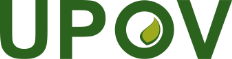 EInternational Union for the Protection of New Varieties of PlantsTechnical CommitteeFifty-Seventh Session
Geneva, October 25 and 26, 2021TC/57/13Original:  EnglishDate:  June 3, 2021TC/57/13Original:  EnglishDate:  June 3, 2021to be considered by correspondencePageviewsUnique pageviews254210WebinarTotal viewsClosed Caption/ SubtitlesTWP Webinar 117859 (EN)TWP Webinar 2478 (EN)TWP Webinar 325NoneTWP Webinar 4324 (EN)April 19, 2021:  Webinar 1:  How to organize DUS examination and international cooperationPresenters / PanelistsTime(a)	What are the possible testing arrangementsBen Rivoire, UPOV12.00 (b)	How to cooperate with other UPOV members (document TGP/5) Leontino Taveira, UPOV12.10 (c)	Using GENIE database to find practical experience / cooperation in DUS examination Manabu Suzuki, UPOV12.20 Panel discussionAnthony Parker (CA);Manuela Brand (CH);Simon Maina (KE);Yoshiyuki Ohno (JP)12.30 Question and answer session13.00 April 20, 2021:  Webinar 2:  International harmonization in DUS examination Presenters / PanelistsTime(a)	The role of Technical Working Parties (TWPs) and Technical Committee (TC)Leontino Taveira, UPOV12.00 (b)	UPOV guidance on DUS examination (document TG/1/3, TGP documents and TGs)Ben Rivoire, UPOV12.10 (c)	Harmonizing observations and decision-making (TGP documents)Leontino Taveira, UPOV12.20 Panel discussionNik Hulse (Chair/TC);Beate Ruecker (Chair/BMT/TWC)12.30 Question and answer session13.00 April 21, 2021:  Webinar 3:  Developing and using UPOV Test GuidelinesPresenters / PanelistsTime(a)	How to participate in the development of Test Guidelines (Leading and Interested Experts)Ben Rivoire, UPOV12.00 (b)	Elements of Test Guidelines: coverage, plant material, characteristics and explanationsLeontino Taveira, UPOV12.10 (c)	Using the online tool to develop and comment on draft Test Guidelines (Web-based TG Template)Romy Oertel, UPOV12.20 (d)	Using varieties for reference and comparison (Example Varieties)Ben Rivoire, UPOV12.30Panel discussionAshley Balchin (Chair/TWO); Marian van Leeuwen (Chair/TWV); 
Renée Cloutier (Chair/TWA)12.40 Question and answer session13.10 April 22, 2021:  Webinar 4:  Using molecular markers in DUS examination and the role of the BMTPresenters / PanelistsTime(a)	UPOV guidance on the use of molecular markers in DUS ExaminationLeontino Taveira, UPOV12.00 (b)	The role of the BMT Manabu Suzuki, UPOV12.15 Panel discussionAmanda van Dijk (NL);Jin-Kee Jung (KR);Mariano Mangeri (AR)12.25 Question and answer session13.00 